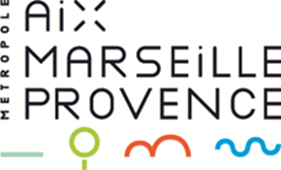 CADRE DE REPONSEAPPEL A PROJETRECHERCHE DE SOLUTIONS INNOVANTES DE VENTE DE PRODUITS AGRICOLES LOCAUX SUR LES POLES D’ECHANGES MULTIMODAUX METROPOLITAINSLa Métropole Aix Marseille Provence, en tant qu’autorité organisatrice des transports en commun, dispose d’une soixantaine de PEM qu’elle gère en direct ou par délégation. Au-delà de l’usage principal, relatif à la mobilité des habitants, il est étudié l’opportunité de proposer des services complémentaires sur ces PEM, visant à améliorer les conditions de vie de ses usagers.Par ailleurs, le territoire dispose d’une production en fruits et légumes, riche et diversifiée qui n’est pas suffisamment présente et mise en valeur dans les circuits de distribution actuels. L’objectif est donc de proposer un accès facile, rapide et sur un itinéraire emprunté quotidiennement par les usagers, à une offre alimentaire saine, de qualité et de saison.La valeur technique de la candidature sera appréciée en rapport avec les objectifs généraux portés par la politique métropolitaine du Projet Alimentaire Territorial et du Plan de Mobilité.A ce titre, le candidat remplira le présent cadre de réponse. Le contenu de la réponse sera évalué en fonction des critères décrits dans l’avis de publicité de l’appel à projet.Description du projet :Vente de produits alimentaires durables :Produits alimentaires proposés à la vente : Lister la gamme de produits envisagéeSaisonnalité : Indiquer si les produits proposés à la vente ont une saisonnalitéFraicheur : durée estimée entre le ramassage et la venteNom du/des producteur(s) et lieux de production : Méthodes culturalesDécrire les méthodes culturales dont les produits sont issus : Agriculture Biologique, Haute Valeur Environnementale, infrastructures agro-écologiques sur l’exploitation, permaculture, Labels, signes de qualité ou tout équivalentForme de l’offre proposéeDescription du projet économique et de sa mise en place (Vente à l'étal, paniers, combinaison de plusieurs solutions…)Présence sur le lieu de venteNombre de jours ouvrés par semaine : Régularité : La présence envisagée sera journalière, hebdomadaire, bimensuelle… ?Jours choisis :Horaires choisis : Tarification proposée Mercuriale ou prix de revient de la production ? contrat annuel avec les producteurs ? répartition de la marge…Démarche équitable, sociale ou solidaire ?Démarches réduisant l’impact environnementalImpact CO2 : Nombre de km parcourus entre le site de production (distance moyenne estimée si plusieurs sites) et le PEM (site de vente)Gestion et réduction des déchets : Décrire si des actions en faveur de la réduction ou de la valorisation des déchets sont mises en place par l’entreprise dans son fonctionnement